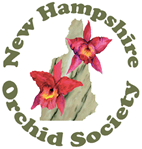                     New Hampshire Orchid Society                        Board of Director Minutes                               February 12, 2022Attendees:Present:  President - Anita Walker; Past President – Norm Selander-Carrier; Vice President – Steve Smyrychynski; Treasurer - Andrea Deachman; Trustees - Bob Cleveland, Dale Cunningham, Bill Schinella; and Secretary - Susan UsseglioAbsent: Trustee – Lee BrockmannCommittee Chairs:  Chuck Wingate  Guests:  Opening:President called the meeting to order at 10:07 AM.Motion made to approve the Minutes for January 2022, by Andrea Deachman and Bob Cleveland.Diamond Award Criteria:  Norm Selander-Carrier put forward his updated criteria for the Orchid Digest Diamond Award of Excellence for consideration.  Criteria is as follows:  Historically the Board chooses the recipient without input from the membership.  In general, to avoid the appearance of favoritism, the board does not choose one of its members.  Length of membership in NHOS (not necessarily consecutive), Longstanding or outstanding service to NHOS, Longstanding or outstanding non-monetary contribution to orchid causes, Longstanding or outstanding face of NHOS toward the public.  Norm stated these criteria should not be used as a checklist.   Motion was made by Susan Usseglio and seconded by Andrea Deachman to accept the Orchid Digest Diamond Award of Excellence Criteria.  Motion passed.Nominations, justification and discussion for the double “Diamond Award” recipients performed and the Board voted unanimously for the candidates selected.  The results will be posted in the next Board of Director Minutes once the awards have been presentedVice President:Question was raised questioning when the AOS Judges wanted to visit the Society and do AOS Judging.  They had been known to visit us in December during our Christmas Party.  To be investigated.Program’s scheduled (this is not a comprehensive list):January 2022 – AOS JudgingFebruary 2022 – Chuck Andersen - DendrobiumsMarch 2022 – Show meetingApril – Welcome meeting for new members and Francisco Miranda of Miranda Orchids will be the speaker.May – Bob Cleveland will conduct a virus testing clinic for Orchids.Bob stated that his fee is $100.00 plus $5.00 per test kit.June – Tim Culbertson – Program information not available.July – Kristen Uthus – Program information not available.August – Annual Meeting and Picnic (Location to be announced).September – Carrie Raven – New directions in Phalaenopsis breeding.October – Annual Member’s and Vendor’s Auction.November – Kelly McCracken from High Desert Orchids will speak on Artificial Lighting.December – No information available.Treasurer:2019 State of NH report:  Underway.Financials’:  We have a total of $9,718.03 in the checking account; Total in Fund Accounts:  $27,391.72; Manifest:  $4,700.00.  Motion made by Susan Usseglio and Dale Cunningham.  Motion passed.QuickBooks – On-goingTD Bank Affinity Program – It has been determined that the Affinity Program owes the Society approximate $210.00.  There are still items outstanding and are being researched further. Secretary:Forwarded “The Orchid Digest Diamond Award of Excellence Submission Form” for review.  To be filed in the NHOS Book of Knowledge located in the NHOS Library.  Forwarded “New Hampshire Orchid Society Program Speaker Contract” for review.  This form had been created/voted on and used by past Boards.  Once reviewed it will be filed in the NHOS Book of Knowledge located in the NHOS Library.  A proposal was made to institute a way to clarify “situational problems” via ZOOM in place of multiple emails without infringing upon the bylaws provision for “Special Meetings”.   The Secretary has volunteered to investigate using Sturgis and develop a provision for this purpose. Committees:Annual Vendors’ and Members’ Auction:Advertising and Publicity:AOS and Affiliated Societies:Andy is going to work with Jean on this issue.Conservation:Editorial/Newsletter:Items need to be to Leigh Coolidge 2 weeks prior to the meeting.  This includes but is not limited to:  Show Table results, Presidents Message, Minutes of the prior months meeting, photos and any other information that is pertinent to the membership.  Members can submit articles of interest directly to Leigh.Election:Hospitality:Library:A “NHOS Book of Knowledge” is has been assembled and is in the NHOS Library.  Items included are the Bylaws, The Handbook, Policies, Injury Form and Injury Intake Instructions, arrasment intake procdures,  Harassment Intake Procedures, Book Inventory, Annual Expense forms, Auction Guide and Guidelines, CO-OP Guidelines etc.   Susan Usseglio has agreed to oversee the NHOS Library.Historian:Membership:Andy reported that we currently have 83 memberships, 133 members.Nominations:Show:NHOS Annual Show and Sale - on schedule more information to be made available at the General Membership Meeting.New England Orchid Shows:Amherst, CAIOS and Deep Cut annual shows have been cancelled.Risk Management:Show Table:Chuck Wingate addressed the Board on enhancements to the total number of points needed for Show Table advancement for Hobbyist to Advanced.  It was suggested and agreed upon that Hobbyist Growers would need a total of 50 points in one calendar year to advance to the next level.  Points are accumulated on a yearly basis and do not carry over with the exception of Culture Awards.  Awards received for Culture accumulate year to year.  It is important to note that 25 cultural Awards are needed to progress from Advanced to Expert and it is possible that a Hobbyist could accumulate 25 cultural awards.  If this situation does arise it is stated that the Hobbyist will move to the next judging category, that being Advanced, and remain there for one year before progressing to Expert.  Motion was made by Susan Usseglio and seconded by Norm Selander-Carrier to accept - motion passed. Website Management:Miscellaneous: Old Business: New Business:Motion made by Andrea Deachman and seconded by Susan Usseglio to temporarily adjourn the meeting for the show table and Program.  Meeting will be reconvened following completion of the General Meeting to discuss additional funds (over $300.00 already allocated) for speaker fees.  Motion passed and meeting temporarily adjourned at 12:00 PM. Board meeting resumed at 2:40 PM Attendees:  President - Anita Walker; Past President – Norm Selander-Carrier; Vice President – Steve Smyrychynski; Treasurer - Andrea Deachman; Trustees - Bob Cleveland, Bill Schinella; and Secretary - Susan UsseglioIt may be necessary to increase the speaker fee for Francisco Miranda of Miranda Orchids, scheduled to visit in April, from $300.00 - $400.00+.Motion:  Increase speaker fee for Francisco Miranda from $300.00 to $400.00 and if more funds are needed a ZOOM Meeting of the Board will be convened to discuss.  Motion made by Andrea Deachman, seconded by Norn Selander-Carrier; motion passed.Motion made by Norm Selander-Carrier and seconded by Andrea Deachman to adjourn the meeting at 02:27pm – motion passed.   